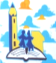 REPUBLIKA HRVATSKAŽUPANIJA ZAGREBAČKAOSNOVNA ŠKOLA JOSIPA ZORIĆAJosipa Zorića 86, 10370 Dugo SeloOIB: 74844839446Poštovani roditelji,Grad Dugo Selo i ove školske godine financirat će školsku kuhinju za učenike iz socijalno ugroženih obitelji, čiji prihod po članu kućanstva ne prelazi 1.200,00 kn mjesečno, i to za najviše dvoje učenika po obitelji.Za ostvarivanje prava na financiranje školske prehrane, u školu (računovodstvo) potrebno je dostaviti sljedeću dokumentaciju:Zahtjev –navesti ime i prezime roditelja, adresu i broj telefona, te ime  i prezime djeteta i razred koji dijete pohađa, a za koje se traži financiranje školske prehrane Izjavu o broju članova zajedničkog kućanstvaDokaz o prebivalištu za sve članove zajedničkog kućanstva (preslika osobne iskaznice, rodnog lista/izvoda iz matice rođenih za djecu)Dokaz o ukupnim prihodima zajedničkog kućanstva u protekla 3 mjeseca:- Potvrdu poslodavca o prosjeku plaće u protekla 3 mjeseca za sve članove zajedničkog kućanstva koji su u radnom odnosu- Presliku odreska o isplaćenoj mirovini sa zaštitnim dodatkom i dr.dodacima u protekla 3 mjeseca za sve članove zajedničkog kućanstva koji su u mirovini- Potvrdu-ukoliko član zajedničkog kućanstva ostvaruje neku od navedenih naknada:	-po osnovi nezaposlenosti	-rodiljnu ili roditeljsku naknadu	-za vrijeme bolovanja, ostvarenu u protekla 3 mjeseca- Potvrdu o dohotku od samostalne djelatnosti- Potvrdu o primanjima koje član obitelji ostvaruje izvan RH- Potvrdu o redovnom školovanju-za svu djecu koja redovno pohađaju srednju školu ili fakultet- Uvjerenje Hrvatskog zavoda za zapošljavanje o nezaposlenosti – ukoliko je osoba nezaposlena sukladno Zakonu o posredovanju pri zapošljavanju i pravima za vrijeme nezaposlenosti (nezaposlena osoba je osoba koja, između ostalog, aktivno traži zaposlenje i nalazi se u evidenciji nezaposlenih osoba Zavoda za zapošljavanje na dan izdavanja uvjerenja) -	Ostalo- preslika Rješenja o pravu na dječji doplatak, dokaz o isplati pomoći ostvarenih pri      Centru za socijalnu skrb-pomoć za uzdržavanje, jednokratne pomoći i dr.Obrasci Zahtjeva i Izjave mogu se podignuti u računovodstvu škole ili skinuti sa web stranice škole.Dokumentaciju treba dostaviti najkasnije do 29.09.2017.Dokumentacija dostavljena nakon 29.09.2017. i nepotpuna dokumentacija neće se razmatrati.Ravnateljica: Mara Mamuza, dipl.defektolog